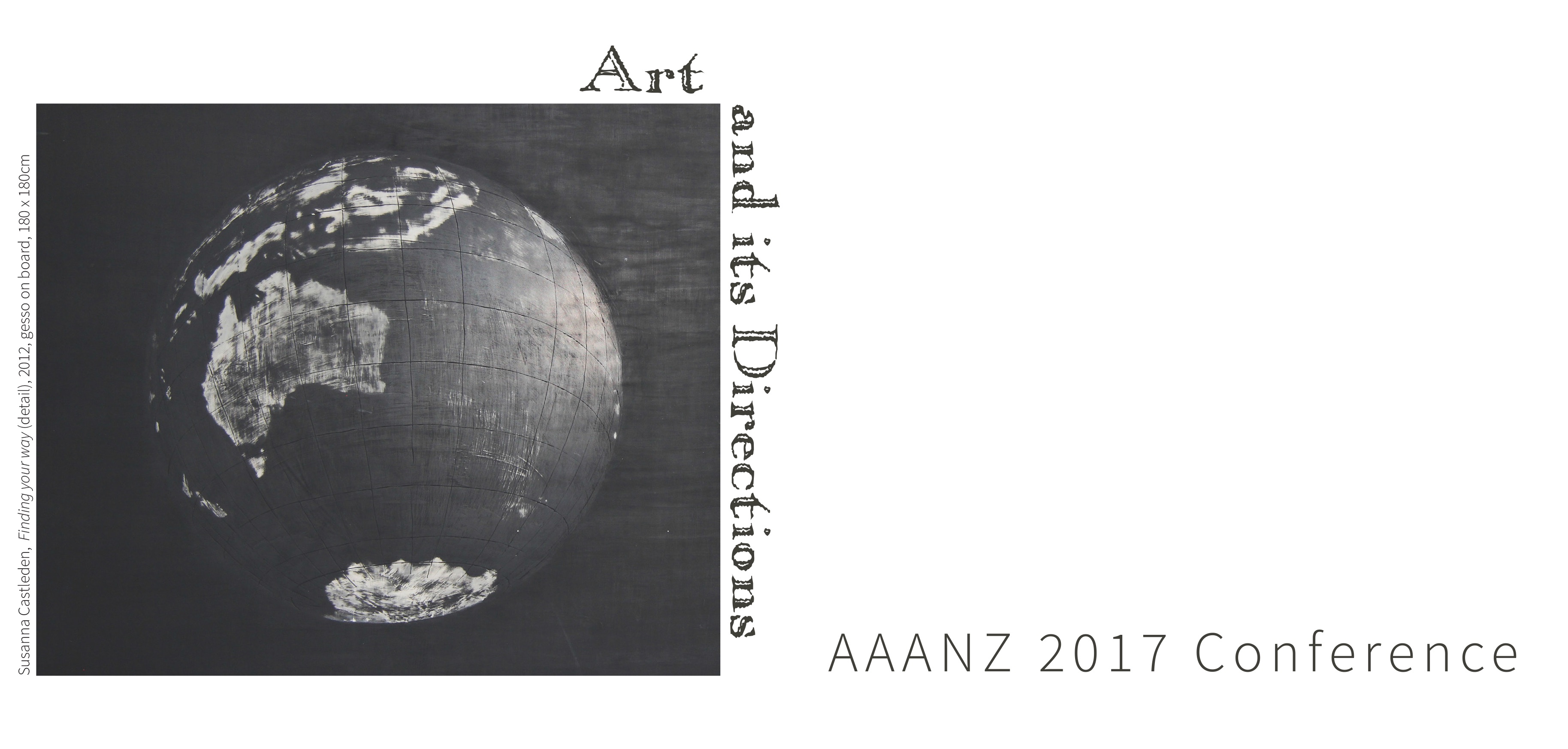    Postgraduate Registration Waiver Application Form      The University of Western Australia, Perth, 6-8 DecemberPlease complete and email this form to the Conference Administrator, conf@aaanz.info by Thursday 24 August 2017. Your name and contact details: (Please use tab key to fill)SalutationSalutationFull NameFull NameAffiliationAffiliationEmailemailPhone/MobilePhone/MobileProposed Paper titlePROPOSED PAPER TITLEA statement outlining why you wish to attend the conference and how it will contribute to your study program or ongoing research(max 200 words)Statement